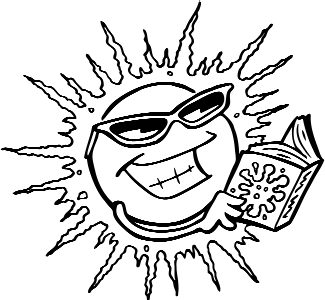 Dear students,Congratulations on finishing another school year! Summer is a great time to take a break and relax, but it is also a time to practice skills that we have learned throughout the year! Reading, as you know, is of utmost importance and should be considered an enjoyable activity by now. To best prepare for 6th grade, you will be reading required books, and will present a book talk/project for one of them. You will also take an AR quiz for each one the week you return to school (by August 24). The points will count towards your first quarter AR goal, so consider this a head start!Incoming 6th grade Summer Reading List:Finish The Wild Robot first before reading The Wild Robot EscapesThe Wild Robot Escapes by Peter BrownTuck Everlasting by Natalie BabbitHappy Reading!!Book Talk Requirements:   DUE Monday, August 27, 2018Organization:1. Intro: The Hook: Start off with a question that intrigues your reader or a meaningful quote from your book. Write an IVF sentence to introduce the book.2. Favorite Character:Discuss your favorite character in detail. Describe their traits and explain why you chose that character as your favorite. Cite evidence from the story to back up your reasons.3. Summary:You may retell the story however you choose to—it could be in a poem form, a letter to the character, a letter to the author, an interview form, a play.  4. Meaningful/Favorite passage:Choose a passage from the book to read out loud. This passage should be from a significant moment in the story that describes a main character in some way, illuminates the book’s theme or central idea, or foreshadows something exciting. In other words, choose a passage that excites the imagination!5. Theme:Discuss the message of the book. Cite evidence to support your reason.Choose one project from the attached list inside to have as a visual aid for your book talk.You must turn in a printed final copy to me the day of your book talk.